Проект решения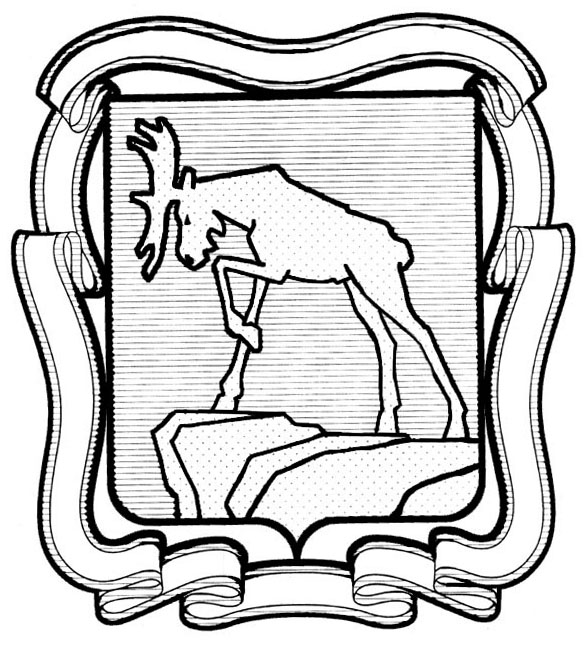 СОБРАНИЕ ДЕПУТАТОВ МИАССКОГО ГОРОДСКОГО ОКРУГАЧЕЛЯБИНСКОЙ ОБЛАСТИ___________ сессия Собрания депутатов Миасского городского округа пятого созываРЕШЕНИЕ № _________                                                                                                                 от _____________ 2018 года О внесении изменений в решение Собрания депутатов Миасского городского округа от 25.11.2011 г. № 13 «Об утверждении Положения «О порядке оплаты труда работников, занимающих должности, не отнесенные к должностям муниципальной службы, и осуществляющих техническое обеспечение деятельности органов местного самоуправления Миасского городского округа»
Рассмотрев предложение Главы Миасского городского округа Тонких Г.М. о внесении изменений в решение Собрания депутатов Миасского городского округа от 25.11.2011 г. № 13 «Об утверждении Положения «О порядке оплаты труда работников, занимающих должности, не отнесенные к должностям муниципальной службы, и осуществляющих техническое обеспечение деятельности органов местного самоуправления Миасского городского округа», учитывая рекомендации постоянной комиссии по вопросам экономической и бюджетной политики, в соответствии со статьей 133 Трудового кодекса РФ, руководствуясь Федеральным законом от 06.10.2003 г. № 131-ФЗ «Об общих принципах организации местного самоуправления в Российской Федерации» и Уставом Миасского городского округа, Собрание депутатов Миасского городского округа,РЕШАЕТ:1. Внести изменения в решение Собрания депутатов Миасского городского округа от 25.11.2011 г. № 13 «Об утверждении Положения «О порядке оплаты труда работников, занимающих должности, не отнесенные к должностям муниципальной службы, и осуществляющих техническое обеспечение деятельности органов местного самоуправления Миасского городского округа», а именно в приложении к вышеуказанному решению:1) Таблицу в пункте 27 и пункт 33 в разделе 8. «Оплата труда работников, занимающих профессии рабочих» изложить в новой редакции (соответственно):и «33. Фонд оплаты труда на очередной год формируется следующим образом:1) выплаты окладов - в размере 12 окладов в год;2) выплаты надбавок стимулирующего характера - в размере 17,5 окладов в год, в том числе:- надбавка за сложность, напряженность - в размере 5 окладов в год;- ежемесячное денежное поощрение - в размере 12,5 окладов в год.На все виды выплат (кроме материальной помощи) начисляется районный коэффициент в размере 1,15.».2. Приложение к приложению «Положение «О порядке оплаты труда работников, занимающих должности, не отнесенные к должностям муниципальной службы, и осуществляющих техническое обеспечение деятельности органов местного самоуправления Миасского городского округа» к решению Собрания депутатов Миасского городского округа от  25.11.2011 г. № 13 изложить в новой редакции согласно приложению к настоящему  решению. 3. Настоящее решение вступает в силу с 09.01.2019 года. 4. Контроль исполнения настоящего решения поручить постоянной комиссии по вопросам экономической и бюджетной политики.Председатель Собрания депутатов Миасского городского округа                                                                                    Е.А. СтеповикПриложение к решению Собрания депутатовМиасского городского округаЧелябинской областиот _____________ № _____Размеры должностных окладов работников, занимающих должности, не отнесенные к должностям муниципальной службы Миасского городского округа, и осуществляющих техническое обеспечение деятельности органов местного самоуправления Миасского городского округаКвалификационный уровеньНаименование профессии рабочегоРазмер оклада, в рублях Профессиональная квалификационная группа «Общеотраслевые профессии рабочих первого уровня»Профессиональная квалификационная группа «Общеотраслевые профессии рабочих первого уровня»Профессиональная квалификационная группа «Общеотраслевые профессии рабочих первого уровня»1 квалификационный уровеньуборщик служебных помещений; сторож (вахтер);истопник;рабочий по комплексному обслуживанию и ремонту зданий;4620,00Профессиональная квалификационная группа «Общеотраслевые профессии рабочих второго уровня»Профессиональная квалификационная группа «Общеотраслевые профессии рабочих второго уровня»Профессиональная квалификационная группа «Общеотраслевые профессии рабочих второго уровня»1 квалификационный уровеньводитель автомобиля7623,00Наименование должностиДолжностной оклад
(рублей)Начальники: управления (службы) эксплуатации зданий,         
управления (службы) эксплуатации транспорта, управления  (службы) эксплуатации гостиничного хозяйства, основного управления, главный бухгалтер;                                                  8358-8817Заместители: главного бухгалтера, начальника управления,      
(службы) эксплуатации зданий, начальника основного управления; главные: инженер, механик, энергетик;             7598-8057Начальники: производственного отдела, автоколонны, основного отдела; дизайнер (художник-конструктор); пресс-секретарь (помощник Главы Округа); советник; консультант;                     6695-7296Заместители: начальника производственного и основного отделов, автоколонны; начальники: инспекции, службы, вспомогательного отдела (капитального и текущего ремонтов, сметных работ, охраны труда, кадров); главный специалист;                      6078-6536Старшие: инженер различных специальностей и наименований, редактор, техник, товаровед, бухгалтер-ревизор, экономисты различных специальностей и   наименований, программист, технолог, электроник, бухгалтер, специалист по закупкам, юрисконсульт; специалист по социальной работе; ведущий специалист;                5476-5934Инженеры различных специальностей и наименований,            
программист, редактор, мастер, механики различных специальностей и наименований, переводчик, социолог, товаровед, художник, бухгалтер, экономист, юрисконсульт, специалист по работе с молодежью, фельдшер,  бухгалтер-ревизор, специалист по кадровой работе, специалист, специалист по закупкам, методист;              5017-5476Заведующие: прачечной, производством, складом, канцелярией;  
электромеханик связи, начальник смены - диспетчер,           
документовед;                                                 4415-5017Техники всех специальностей и наименований, администратор,   
кассир, комендант, медицинская сестра, старший инспектор,    
диспетчер по режиму, диспетчер (включая старшего);            4120-4415Заведующие: архивом, машинописным бюро, экспедицией,         
хозяйством;                                                   4040-4120Инспектор, статистик, делопроизводитель; дежурный: по залу,  
этажу, гостинице, комнате отдыха, общежитию; архивариус,     
стенографистка II категории, секретарь-стенографистка,       
машинистка I категории, экспедитор по перевозке грузов;      3961-4040Машинистка II категории, секретарь-машинистка, секретарь     
руководителя, экспедитор;                                     3890-3961